Программа городского семинара - практикума«Формы и методы работы с детьми                             с повышенной мотивацией к обучению».Место проведения:  МОУ- гимназия № 11.Время проведения: 30 ноября 2011 года,                                          С  12 - 30 – 15 – 00 часовПрограмма городского семинара - практикума«Формы и методы работы с детьми                             с повышенной мотивацией к обучению».Место проведения:  МОУ- гимназия № 11.Время проведения: 30 ноября 2011 года,                                          С  12 - 30 – 15 – 00 часовПрограмма городского семинара - практикума«Формы и методы работы с детьми                             с повышенной мотивацией к обучению».Место проведения:  МОУ- гимназия № 11.Время проведения: 30 ноября 2011 года,                                          С  12 - 30 – 15 – 00 часовПрограмма городского семинара - практикума«Формы и методы работы с детьми                             с повышенной мотивацией к обучению».Место проведения:  МОУ- гимназия № 11.Время проведения: 30 ноября 2011 года,                                          С  12 - 30 – 15 – 00 часов№ п/пВремяВыступающийТема выступленияТема выступления1.12-40-13-00каб. 35Кашарина Светлана Александровна, заведующая районным методическим кабинетом Советского района г. ТулыВступительное словоВступительное слово2.13-05 – 13-45каб. 37Корнаух  Валерия Евгеньевна, учитель начальных классов МОУ-гимназии №11«Деятельностный подход в обучении младших школьников». Урок математики во 2 классе по теме «Порядок действий в выражениях»«Деятельностный подход в обучении младших школьников». Урок математики во 2 классе по теме «Порядок действий в выражениях»3.13-50-14-00каб. 35Корнаух  Валерия Евгеньевна, учитель начальных классов МОУ-гимназии №11Самоанализ урокаСамоанализ урока4.14-00 – 14-10каб. 35Карпова Людмила Николаевна, заместитель директора по учебно-воспитательной работе МОУ-гимназии № 11«Формы и методы работы с детьми с повышенной мотивацией к обучению в гимназии №11».«Формы и методы работы с детьми с повышенной мотивацией к обучению в гимназии №11».5. 14-10 – 14-20каб. 35Негороженко Любовь Николаевна, учитель высшей категории МОУ – гимназии № 11«Научное общество младших школьников».«Научное общество младших школьников».6.14-20 – 14-30каб. 35Чернавина Любовь Игоревна, учитель высшей категории МОУ-гимназии № 11«Литературные способности детей и их реализация».«Литературные способности детей и их реализация».7.14-30 – 14-40каб. 35Мишина Елена Ивановна, учитель высшей категории МОУ-гимназии № 11«ИКТ и творческая любознательность младших школьников».«ИКТ и творческая любознательность младших школьников».8.14-40 – 15-00каб. 36Токарева Татьяна Сергеевна, методист МОУДОВ  РМКПодведение итогов семинара.Дискуссия по проблеме семинара.Подведение итогов семинара.Дискуссия по проблеме семинара.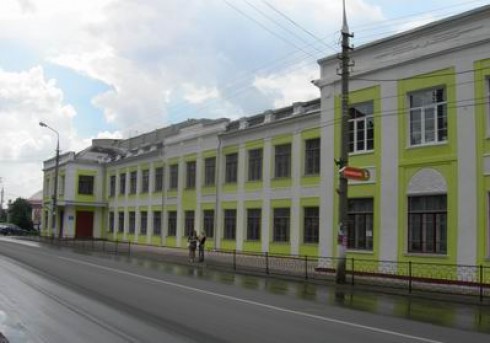 МОУ-гимназия № 11Г. Тула, ул. Менделеевская, д. 5,Тел.  (4872) 36 – 38 - 74Управление образования  администрации города ТулыМуниципальное общеобразовательное учреждение – гимназия № 11 г. ТулыГородскойсеминар – практикум«Формы и методы работы с детьмис повышенной мотивациейк обучению»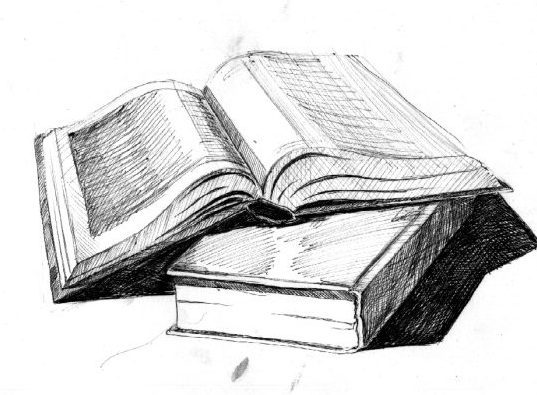 г. Тула, 2011 годМОУ-гимназия № 11Г. Тула, ул. Менделеевская, д. 5,Тел.  (4872) 36 – 38 - 74Управление образования  администрации города ТулыМуниципальное общеобразовательное учреждение – гимназия № 11 г. ТулыГородскойсеминар – практикум«Формы и методы работы с детьмис повышенной мотивациейк обучению»г. Тула, 2011 годМОУ-гимназия № 11Г. Тула, ул. Менделеевская, д. 5,Тел.  (4872) 36 – 38 - 74Управление образования  администрации города ТулыМуниципальное общеобразовательное учреждение – гимназия № 11 г. ТулыГородскойсеминар – практикум«Формы и методы работы с детьмис повышенной мотивациейк обучению»г. Тула, 2011 годМОУ-гимназия № 11Г. Тула, ул. Менделеевская, д. 5,Тел.  (4872) 36 – 38 - 74Управление образования  администрации города ТулыМуниципальное общеобразовательное учреждение – гимназия № 11 г. ТулыГородскойсеминар – практикум«Формы и методы работы с детьмис повышенной мотивациейк обучению»г. Тула, 2011 годМОУ-гимназия № 11Г. Тула, ул. Менделеевская, д. 5,Тел.  (4872) 36 – 38 - 74Управление образования  администрации города ТулыМуниципальное общеобразовательное учреждение – гимназия № 11 г. ТулыГородскойсеминар – практикум«Формы и методы работы с детьмис повышенной мотивациейк обучению»г. Тула, 2011 год